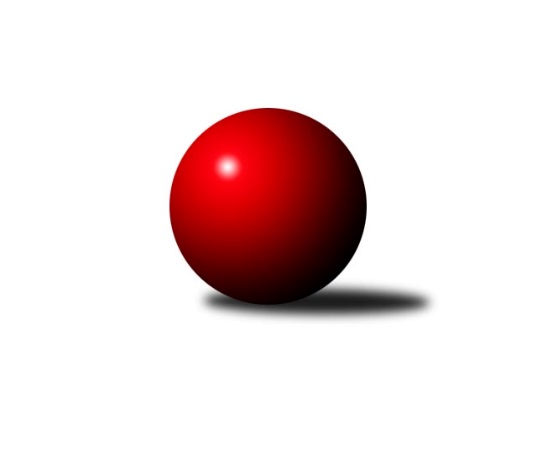 Č.19Ročník 2021/2022	24.2.2022Nejlepšího výkonu v tomto kole: 2651 dosáhlo družstvo: KK Slavoj DMistrovství Prahy 2 2021/2022Výsledky 19. kolaSouhrnný přehled výsledků:AC Sparta B	- TJ Kobylisy C	2:6	2423:2483	5.0:7.0	21.2.SK Uhelné sklady D	- KK Slavia C	3:5	2343:2376	6.5:5.5	22.2.KK Slavia B	- TJ Rudná C	4:4	2315:2363	6.0:6.0	22.2.KK Slavoj D	- SK Uhelné sklady C	6:2	2651:2420	8.0:4.0	24.2.TJ Vršovice B	- SK Žižkov C	7:1	2493:2368	7.5:4.5	24.2.KK Konstruktiva D	- SK Meteor D	6:2	2598:2277	8.0:4.0	24.2.Tabulka družstev:	1.	SK Žižkov C	18	13	1	4	96.5 : 47.5 	137.5 : 78.5 	 2451	27	2.	TJ Kobylisy B	17	10	1	6	78.0 : 58.0 	112.5 : 91.5 	 2384	21	3.	TJ Kobylisy C	17	10	1	6	78.0 : 58.0 	112.0 : 92.0 	 2414	21	4.	KK Slavoj D	17	10	1	6	76.0 : 60.0 	111.0 : 93.0 	 2435	21	5.	TJ Rudná C	16	9	1	6	71.0 : 57.0 	98.0 : 94.0 	 2393	19	6.	TJ Vršovice B	18	9	0	9	76.0 : 68.0 	118.5 : 97.5 	 2344	18	7.	AC Sparta B	18	9	0	9	69.0 : 75.0 	104.0 : 112.0 	 2367	18	8.	KK Konstruktiva D	17	8	1	8	59.5 : 76.5 	87.5 : 116.5 	 2346	17	9.	SK Uhelné sklady C	17	8	0	9	65.5 : 70.5 	98.5 : 105.5 	 2336	16	10.	SK Meteor D	16	7	0	9	58.0 : 70.0 	89.0 : 103.0 	 2347	14	11.	KK Slavia C	18	5	1	12	53.5 : 90.5 	86.0 : 130.0 	 2320	11	12.	SK Uhelné sklady D	17	5	0	12	57.5 : 78.5 	92.0 : 112.0 	 2282	10	13.	KK Slavia B	16	3	3	10	49.5 : 78.5 	85.5 : 106.5 	 2238	9Podrobné výsledky kola:	 AC Sparta B	2423	2:6	2483	TJ Kobylisy C	Kamila Svobodová	 	 176 	 182 		358 	 0:2 	 438 	 	236 	 202		Pavel Moravec	Miroslav Viktorin	 	 237 	 225 		462 	 2:0 	 403 	 	203 	 200		Jan Nowak	Stanislav Řádek	 	 178 	 190 		368 	 0:2 	 423 	 	217 	 206		Robert Kratochvíl	Tomáš Sůva	 	 207 	 195 		402 	 1:1 	 404 	 	199 	 205		Josef Mach	Zdeněk Cepl	 	 213 	 204 		417 	 1:1 	 393 	 	183 	 210		Zdeněk Šrot	Jan Vácha	 	 192 	 224 		416 	 1:1 	 422 	 	187 	 235		Michal Matyskarozhodčí:  Vedoucí družstevNejlepší výkon utkání: 462 - Miroslav Viktorin	 SK Uhelné sklady D	2343	3:5	2376	KK Slavia C	Jiří Kuděj	 	 193 	 179 		372 	 1:1 	 373 	 	181 	 192		Tomáš Rybka	Daniela Daňková	 	 198 	 203 		401 	 1.5:0.5 	 370 	 	198 	 172		Nikola Zuzánková	Stanislava Sábová	 	 205 	 208 		413 	 2:0 	 379 	 	172 	 207		Michal Fořt	Jitka Kudějová	 	 197 	 188 		385 	 2:0 	 380 	 	196 	 184		Jan Rabenseifner	Jana Dušková	 	 193 	 203 		396 	 0:2 	 435 	 	212 	 223		Lidmila Fořtová	Jindra Kafková	 	 201 	 175 		376 	 0:2 	 439 	 	214 	 225		Jiří Sládekrozhodčí:  Vedoucí družstevNejlepší výkon utkání: 439 - Jiří Sládek	 KK Slavia B	2315	4:4	2363	TJ Rudná C	Josef Kocan	 	 185 	 208 		393 	 0:2 	 432 	 	216 	 216		Irena Prokůpková	Jan Kryda	 	 182 	 191 		373 	 1:1 	 348 	 	186 	 162		Jan Klégr	Michal Kocan	 	 207 	 197 		404 	 1:1 	 395 	 	193 	 202		Hana Poláčková	Milan Mareš st.	 	 177 	 174 		351 	 0:2 	 440 	 	225 	 215		Jarmila Zimáková	Josef Kocan	 	 191 	 190 		381 	 2:0 	 370 	 	185 	 185		Štěpán Fatka	Milan Mareš	 	 217 	 196 		413 	 2:0 	 378 	 	199 	 179		Marek Dvořákrozhodčí:  Vedoucí družstevNejlepší výkon utkání: 440 - Jarmila Zimáková	 KK Slavoj D	2651	6:2	2420	SK Uhelné sklady C	Kateřina Holanová	 	 250 	 274 		524 	 2:0 	 417 	 	215 	 202		Dana Školová	Roman Hrdlička	 	 226 	 258 		484 	 2:0 	 340 	 	158 	 182		Olga Brožová	Markéta Baťková	 	 223 	 190 		413 	 1:1 	 398 	 	201 	 197		Miloš Endrle	Daniel Kulhánek	 	 186 	 203 		389 	 1:1 	 411 	 	223 	 188		Tomáš Novák	Blanka Koubová	 	 188 	 200 		388 	 0:2 	 423 	 	218 	 205		Eva Kozáková	Hana Zdražilová	 	 216 	 237 		453 	 2:0 	 431 	 	215 	 216		Miloslav Dušekrozhodčí: Vedoucí družstevNejlepší výkon utkání: 524 - Kateřina Holanová	 TJ Vršovice B	2493	7:1	2368	SK Žižkov C	Karel Wolf	 	 231 	 222 		453 	 2:0 	 388 	 	175 	 213		Pavel Váňa	Vladimír Strnad	 	 200 	 221 		421 	 1:1 	 383 	 	202 	 181		Tomáš Herman	Václav Papež	 	 221 	 211 		432 	 1:1 	 436 	 	229 	 207		Hana Křemenová	Josef Hladík	 	 199 	 207 		406 	 1:1 	 400 	 	219 	 181		Vladislav Škrabal	Karel Svitavský	 	 203 	 167 		370 	 1:1 	 359 	 	178 	 181		Tomáš Pokorný	Jaroslav Havránek	 	 203 	 208 		411 	 1.5:0.5 	 402 	 	203 	 199		Jaroslav Pýcharozhodčí:  Vedoucí družstevNejlepší výkon utkání: 453 - Karel Wolf	 KK Konstruktiva D	2598	6:2	2277	SK Meteor D	Bohumír Musil	 	 219 	 209 		428 	 2:0 	 168 	 	168 	 0		Jan Pozner	Jan Váňa	 	 202 	 217 		419 	 1:1 	 410 	 	207 	 203		Bedřich Bernátek	Magdaléna Jakešová	 	 203 	 221 		424 	 1:1 	 430 	 	215 	 215		Vladimír Dvořák	Zbyněk Lébl	 	 197 	 223 		420 	 1:1 	 400 	 	204 	 196		Richard Sekerák	Jaroslav Pleticha ml.	 	 227 	 232 		459 	 2:0 	 420 	 	205 	 215		Zdeněk Boháč	Šarlota Smutná	 	 212 	 236 		448 	 1:1 	 449 	 	219 	 230		Miroslav Šostýrozhodčí:  Vedoucí družstev, vdNejlepší výkon utkání: 459 - Jaroslav Pleticha ml.Pořadí jednotlivců:	jméno hráče	družstvo	celkem	plné	dorážka	chyby	poměr kuž.	Maximum	1.	Hana Křemenová 	SK Žižkov C	434.47	300.2	134.2	5.0	8/10	(521)	2.	Roman Hrdlička 	KK Slavoj D	427.04	292.7	134.4	5.6	7/7	(484)	3.	Irena Prokůpková 	TJ Rudná C	426.21	294.0	132.2	5.6	7/8	(472)	4.	Vojtěch Vojtíšek 	TJ Kobylisy B	425.59	289.6	136.0	5.2	8/8	(449)	5.	Jiří Sládek 	KK Slavia C	424.22	294.0	130.3	4.1	8/8	(442)	6.	Hana Zdražilová 	KK Slavoj D	423.10	296.5	126.6	6.9	6/7	(457)	7.	Tomáš Kazimour 	SK Žižkov C	422.33	294.4	128.0	5.9	8/10	(478)	8.	Pavel Moravec 	TJ Kobylisy C	421.32	289.4	131.9	5.7	8/9	(469)	9.	Jarmila Zimáková 	TJ Rudná C	420.92	289.8	131.1	5.4	8/8	(461)	10.	Miloslav Dušek 	SK Uhelné sklady C	420.77	282.3	138.4	4.9	8/9	(486)	11.	Václav Císař 	TJ Kobylisy B	420.14	288.5	131.6	6.7	8/8	(447)	12.	Josef Kocan 	KK Slavia B	419.00	288.1	130.9	5.2	7/8	(447)	13.	Kateřina Holanová 	KK Slavoj D	418.70	287.1	131.6	4.7	7/7	(524)	14.	Josef Hladík 	TJ Vršovice B	418.27	290.6	127.7	8.3	8/8	(453)	15.	Milan Mareš 	KK Slavia B	416.93	292.6	124.4	7.0	8/8	(476)	16.	Michal Matyska 	TJ Kobylisy C	415.93	288.3	127.6	7.7	9/9	(456)	17.	Michal Kocan 	KK Slavia B	415.78	292.8	122.9	6.8	8/8	(455)	18.	Pavel Váňa 	SK Žižkov C	415.68	284.2	131.5	7.2	10/10	(465)	19.	Jaroslav Pleticha  ml.	KK Konstruktiva D	414.82	286.3	128.5	5.2	6/8	(459)	20.	Miroslav Viktorin 	AC Sparta B	412.69	293.3	119.4	7.9	6/7	(478)	21.	Miroslav Šostý 	SK Meteor D	411.81	290.4	121.4	9.1	7/8	(463)	22.	Tomáš Pokorný 	SK Žižkov C	410.44	285.2	125.2	7.4	8/10	(469)	23.	Vladislav Škrabal 	SK Žižkov C	409.14	283.1	126.1	9.1	8/10	(506)	24.	Zdeněk Boháč 	SK Meteor D	408.00	287.5	120.5	8.3	7/8	(452)	25.	Václav Papež 	TJ Vršovice B	405.51	286.8	118.7	8.9	7/8	(432)	26.	Karel Balliš 	KK Slavoj D	403.86	289.5	114.3	10.4	6/7	(455)	27.	Karel Wolf 	TJ Vršovice B	403.81	284.9	118.9	8.1	8/8	(458)	28.	Jan Vácha 	AC Sparta B	402.85	284.4	118.4	7.9	6/7	(450)	29.	Marek Dvořák 	TJ Rudná C	402.79	286.8	116.0	9.5	8/8	(473)	30.	Jiří Bendl 	SK Uhelné sklady C	401.86	281.7	120.2	7.4	8/9	(453)	31.	Richard Sekerák 	SK Meteor D	401.69	283.9	117.8	10.6	7/8	(459)	32.	Zdeněk Šrot 	TJ Kobylisy C	401.65	282.5	119.1	10.1	9/9	(447)	33.	Marián Kováč 	TJ Kobylisy B	400.40	278.9	121.5	11.0	7/8	(450)	34.	Karel Erben 	TJ Kobylisy B	398.82	290.2	108.6	10.0	8/8	(422)	35.	Vladimír Strnad 	TJ Vršovice B	398.62	276.1	122.6	9.0	7/8	(451)	36.	Stanislava Sábová 	SK Uhelné sklady D	397.83	280.5	117.4	7.6	6/7	(442)	37.	Dana Školová 	SK Uhelné sklady C	396.78	282.9	113.9	9.2	9/9	(454)	38.	Josef Mach 	TJ Kobylisy C	396.44	280.8	115.6	9.1	8/9	(438)	39.	Jiří Neumajer 	AC Sparta B	395.93	277.5	118.4	6.3	5/7	(457)	40.	Vladimír Dvořák 	SK Meteor D	394.85	282.4	112.5	9.7	8/8	(432)	41.	Jan Nowak 	TJ Kobylisy C	394.69	286.2	108.5	11.7	8/9	(459)	42.	Jana Dušková 	SK Uhelné sklady D	394.31	281.5	112.8	8.4	7/7	(436)	43.	Jindra Kafková 	SK Uhelné sklady D	394.26	277.5	116.8	8.4	6/7	(412)	44.	Jan Klégr 	TJ Rudná C	393.05	276.5	116.6	9.2	6/8	(474)	45.	Štěpán Fatka 	TJ Rudná C	392.32	276.5	115.8	10.2	8/8	(429)	46.	Zdeněk Cepl 	AC Sparta B	391.51	276.6	114.9	10.0	7/7	(471)	47.	Eva Kozáková 	SK Uhelné sklady C	390.58	279.1	111.5	10.6	8/9	(423)	48.	Blanka Koubová 	KK Slavoj D	390.13	281.7	108.4	10.2	6/7	(430)	49.	Nikola Zuzánková 	KK Slavia C	387.70	279.3	108.4	9.0	8/8	(428)	50.	Šarlota Smutná 	KK Konstruktiva D	387.25	276.7	110.6	12.2	7/8	(458)	51.	Tomáš Herman 	SK Žižkov C	386.35	271.5	114.9	9.2	9/10	(447)	52.	Milan Mareš  st.	KK Slavia B	386.19	273.9	112.3	9.5	8/8	(407)	53.	Vít Fikejzl 	AC Sparta B	385.81	273.3	112.6	10.5	6/7	(435)	54.	Tomáš Rybka 	KK Slavia C	383.83	274.0	109.9	10.2	6/8	(410)	55.	Tomáš Eštók 	KK Konstruktiva D	383.52	282.7	100.8	14.4	7/8	(468)	56.	Petr Moravec 	TJ Kobylisy C	383.46	277.3	106.1	11.2	8/9	(405)	57.	Zdenka Cachová 	KK Konstruktiva D	382.31	276.9	105.4	12.6	6/8	(446)	58.	Magdaléna Jakešová 	KK Konstruktiva D	382.22	278.2	104.0	12.7	8/8	(424)	59.	Kamila Svobodová 	AC Sparta B	381.75	273.5	108.3	10.8	6/7	(451)	60.	Miloš Endrle 	SK Uhelné sklady C	380.65	280.3	100.3	13.9	8/9	(415)	61.	Olga Brožová 	SK Uhelné sklady C	380.13	273.7	106.4	13.5	6/9	(463)	62.	Michal Kliment 	TJ Kobylisy B	379.25	273.4	105.9	11.8	6/8	(427)	63.	Bedřich Bernátek 	SK Meteor D	379.05	273.3	105.7	13.2	8/8	(439)	64.	Markéta Baťková 	KK Slavoj D	378.37	271.2	107.2	10.0	5/7	(466)	65.	Lidmila Fořtová 	KK Slavia C	376.48	265.8	110.6	10.8	8/8	(435)	66.	Daniela Daňková 	SK Uhelné sklady D	371.47	272.7	98.8	12.1	5/7	(404)	67.	Vlasta Nováková 	SK Uhelné sklady D	371.29	271.7	99.6	12.5	6/7	(421)	68.	Jiří Kuděj 	SK Uhelné sklady D	371.06	265.2	105.9	11.0	7/7	(408)	69.	Jan Váňa 	KK Konstruktiva D	369.97	273.7	96.3	14.9	7/8	(429)	70.	Jaroslav Havránek 	TJ Vršovice B	369.44	271.0	98.5	13.5	8/8	(418)	71.	Michal Vorlíček 	KK Slavia C	364.14	264.1	100.1	13.5	6/8	(415)	72.	Petr Štich 	SK Uhelné sklady D	353.73	258.6	95.1	13.9	5/7	(403)	73.	Jan Pozner 	SK Meteor D	350.29	252.6	97.6	10.8	7/8	(420)	74.	Jiří Kryda  st.	KK Slavia B	299.56	213.7	85.8	16.9	6/8	(385)		Jakub Wrzecionko 	KK Konstruktiva D	446.00	299.0	147.0	1.0	1/8	(446)		Pavel Pavlíček 	AC Sparta B	427.33	296.7	130.7	6.3	1/7	(457)		Miroslav Klabík 	TJ Vršovice B	424.00	291.0	133.0	7.0	1/8	(424)		Bohumír Musil 	KK Konstruktiva D	423.75	296.5	127.3	6.3	2/8	(437)		Jiří Čihák 	KK Konstruktiva D	423.64	292.8	130.9	6.4	5/8	(478)		Jaroslav Pýcha 	SK Žižkov C	422.75	294.8	128.0	5.3	4/10	(458)		Vladimír Jahelka 	KK Slavoj D	416.75	283.4	133.4	6.1	4/7	(440)		Zbyněk Lébl 	KK Konstruktiva D	414.00	288.3	125.7	8.3	1/8	(433)		Karel Němeček 	TJ Vršovice B	410.00	274.5	135.5	5.5	1/8	(427)		Bohumil Fojt 	SK Meteor D	410.00	296.0	114.0	14.0	1/8	(410)		Zuzana Edlmannová 	SK Meteor D	408.00	295.0	113.0	8.0	1/8	(408)		Tomáš Sysala 	AC Sparta B	408.00	296.0	112.0	10.0	1/7	(408)		Ivo Vávra 	TJ Vršovice B	407.00	275.0	132.0	10.0	1/8	(407)		Jan Červenka 	AC Sparta B	405.00	281.6	123.4	10.0	3/7	(424)		Jiří Lankaš 	AC Sparta B	403.78	276.8	127.0	7.1	3/7	(441)		Miroslava Martincová 	SK Meteor D	403.00	296.0	107.0	12.0	1/8	(403)		Robert Kratochvíl 	TJ Kobylisy C	402.66	287.8	114.9	8.4	4/9	(423)		Přemysl Jonák 	KK Slavia C	402.56	281.8	120.8	10.5	4/8	(438)		Tomáš Sůva 	AC Sparta B	402.00	290.0	112.0	14.0	1/7	(402)		Luboš Polák 	TJ Vršovice B	400.86	281.1	119.8	7.4	4/8	(440)		Petr Opatovský 	SK Žižkov C	399.25	278.2	121.1	10.3	4/10	(436)		Kristýna Juráková 	KK Slavia C	399.00	274.5	124.5	5.0	2/8	(412)		Jana Cermanová 	TJ Kobylisy B	390.67	276.7	114.0	6.8	2/8	(398)		Hana Poláčková 	TJ Rudná C	389.72	273.4	116.4	9.2	5/8	(420)		Karel Svitavský 	TJ Vršovice B	386.69	274.3	112.4	11.3	5/8	(398)		Anna Novotná 	TJ Rudná C	386.39	277.0	109.4	12.0	4/8	(430)		Jan Kryda 	KK Slavia B	384.40	276.8	107.6	10.3	5/8	(405)		Markéta Březinová 	TJ Kobylisy B	383.83	266.2	117.7	9.4	3/8	(418)		Karel Bernat 	KK Slavia C	382.00	270.7	111.3	11.3	3/8	(389)		Jan Šipl 	KK Slavoj D	381.17	275.5	105.7	13.7	3/7	(440)		Petr Beneda 	KK Slavoj D	381.00	269.5	111.5	13.0	2/7	(393)		Jaroslav Klíma 	SK Uhelné sklady D	381.00	271.5	109.5	8.0	2/7	(394)		Petra Grulichová 	SK Meteor D	380.00	275.5	104.5	12.5	2/8	(386)		Josef Kocan 	KK Slavia B	377.00	265.5	111.5	6.5	2/8	(381)		Jan Rabenseifner 	KK Slavia C	376.10	274.7	101.5	10.8	5/8	(423)		Karel Myšák 	KK Slavia C	375.75	256.8	119.0	10.3	4/8	(435)		Jaroslav Krčma 	TJ Kobylisy B	374.40	272.1	102.3	12.8	5/8	(424)		Jiří Váňa 	SK Žižkov C	374.00	286.0	88.0	17.5	2/10	(379)		Michael Šepič 	SK Meteor D	372.75	264.7	108.1	10.8	3/8	(393)		Jitka Kudějová 	SK Uhelné sklady D	369.81	264.3	105.5	10.0	4/7	(403)		Anna Nowaková 	TJ Kobylisy C	369.00	262.0	107.0	9.0	1/9	(369)		Stanislav Řádek 	AC Sparta B	368.00	275.0	93.0	15.0	1/7	(368)		Daniel Kulhánek 	KK Slavoj D	365.00	264.5	100.5	14.5	2/7	(389)		Tomáš Novák 	SK Uhelné sklady C	364.75	259.5	105.3	12.8	4/9	(411)		Michal Truksa 	SK Žižkov C	361.00	275.3	85.7	18.0	3/10	(367)		Barbora Slunečková 	TJ Rudná C	359.20	266.2	93.0	14.2	5/8	(383)		Michal Fořt 	KK Slavia C	358.27	259.9	98.4	14.8	5/8	(409)		Miroslava Kmentová 	TJ Kobylisy B	353.00	271.0	82.0	20.0	1/8	(353)		Jiří Bílka 	TJ Kobylisy B	350.00	253.0	97.0	13.0	1/8	(350)		Kristina Řádková 	AC Sparta B	344.00	264.0	80.0	18.0	1/7	(344)		Jiří Budil 	SK Uhelné sklady C	343.20	254.0	89.2	17.6	5/9	(391)		Josef Císař 	TJ Kobylisy B	334.50	256.0	78.5	23.0	2/8	(341)		Jaroslav Bělohlávek 	TJ Vršovice B	326.33	229.8	96.5	12.7	2/8	(406)		Zdeněk Mora 	TJ Rudná C	325.00	256.0	69.0	20.0	1/8	(325)		Dominik Kocman 	TJ Rudná C	310.00	252.0	58.0	24.0	1/8	(310)		Jiří Kryda  ml.	KK Slavia B	305.92	224.3	81.6	18.7	5/8	(330)		Jaromír Deák 	TJ Kobylisy B	268.00	198.0	70.0	21.0	1/8	(268)		 		139.00	139.0	0.0	0.0	1/0	(139)Sportovně technické informace:Starty náhradníků:registrační číslo	jméno a příjmení 	datum startu 	družstvo	číslo startu23635	Zbyněk Lébl	24.02.2022	KK Konstruktiva D	3x26592	Daniel Kulhánek	24.02.2022	KK Slavoj D	3x10871	Bohumír Musil	24.02.2022	KK Konstruktiva D	2x20191	Jaroslav Pýcha	24.02.2022	SK Žižkov C	2x25900	Tomáš Sůva	21.02.2022	AC Sparta B	2x25494	Stanislav Řádek	21.02.2022	AC Sparta B	1x
Hráči dopsaní na soupisku:registrační číslo	jméno a příjmení 	datum startu 	družstvo	Program dalšího kola:20. kolo1.3.2022	út	17:00	TJ Kobylisy C - TJ Vršovice B	1.3.2022	út	17:00	SK Meteor D - KK Slavia B	1.3.2022	út	17:30	KK Slavia C - KK Konstruktiva D	2.3.2022	st	17:00	SK Žižkov C - SK Uhelné sklady D	3.3.2022	čt	17:30	TJ Rudná C - KK Slavoj D				-- volný los -- - AC Sparta B	Nejlepší šestka kola - absolutněNejlepší šestka kola - absolutněNejlepší šestka kola - absolutněNejlepší šestka kola - absolutněNejlepší šestka kola - dle průměru kuželenNejlepší šestka kola - dle průměru kuželenNejlepší šestka kola - dle průměru kuželenNejlepší šestka kola - dle průměru kuželenNejlepší šestka kola - dle průměru kuželenPočetJménoNázev týmuVýkonPočetJménoNázev týmuPrůměr (%)Výkon8xKateřina HolanováSlavoj D5245xKateřina HolanováSlavoj D124.315248xRoman HrdličkaSlavoj D4846xKarel WolfVršovice B116.314536xMiroslav ViktorinSparta B4624xJarmila ZimákováRudná C115.844407xJaroslav Pleticha ml.Konstruktiva D4596xRoman HrdličkaSlavoj D114.824845xHana ZdražilováSlavoj D4534xIrena ProkůpkováRudná C113.744324xKarel WolfVršovice B4535xJiří SládekSlavia C112.9439